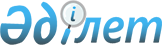 2014 жылы қоғамдық жұмыстарды жергілікті бюджет қаражаты есебінен ұйымдастыру және оның көлемі туралы
					
			Күшін жойған
			
			
		
					Оңтүстік Қазақстан облысы Түркістан қаласы әкімдігінің 2014 жылғы 27 ақпандағы № 215 қаулысы. Оңтүстік Қазақстан облысының Әділет департаментінде 2014 жылғы 12 наурызда № 2562 болып тіркелді. Қолданылу мерзімінің аяқталуына байланысты күші жойылды - (Оңтүстік Қазақстан облысы Түркістан қаласы әкімі аппаратының 2014 жылғы 22 желтоқсандағы № 10116/6404 хатымен)      Ескерту. Қолданылу мерзімінің аяқталуына байланысты күші жойылды - (Оңтүстік Қазақстан облысы Түркістан қаласы әкімі аппаратының 22.12.2014 № 10116/6404 хатымен).      РҚАО-ның ескертпесі.

      Құжаттың мәтінінде түпнұсқаның пунктуациясы мен орфографиясы сақталған.

      «Қазақстан Республикасындағы жергілікті мемлекеттік басқару және өзін-өзі басқару туралы» Қазақстан Республикасының 2001 жылғы 23 қаңтардағы Заңының 31 бабының 2-тармағына, «Халықты жұмыспен қамту туралы» Қазақстан Республикасының 2001 жылғы 23 қаңтардағы Заңының 7 бабының 5) тармақшасына сәйкес, Түркістан қаласы әкімдігі ҚАУЛЫ ЕТЕДІ:



      1. 2014 жылы ақылы қоғамдық жұмыстар жүргізілетін ұйымдардың тізбесі, қоғамдық жұмыстардың түрлері, көлемі және оларды қаржыландырудың көздері осы қаулының қосымшасына сәйкес бекітілсін. 



      2. Қоғамдық жұмысқа қатысатын азаматтардың еңбекақысы тиісті қаржы жылына арналған республикалық бюджет туралы заңда белгіленген жалақының ең төменгі мөлшері көлемінде бекітілсін.



      3. Осы қаулының орындалуын бақылау қала әкімінің орынбасары Т.Мұсаевқа жүктелсін.



      4. Осы қаулы алғашқы ресми жарияланған күнінен кейін күнтізбелік он күн өткен соң қолданысқа енгізіледі.      Қала әкімі                                 Б.Әшірбеков

Түркістан қаласы әкімдігінің

2014 жылғы 27 ақпандағы

№ 215 қаулысымен бекітілген 2014 жылға ақылы қоғамдық жұмыстар жүргізілетін ұйымдардың тізбесі, қоғамдық жұмыстардың түрлері, көлемі және оларды қаржыландырудың көздері      Ескертпе: қоғамдық жұмыстардың нақты жағдайлары жұмыс берушімен және қоғамдық жұмысқа қатысатын азаматтың арасында жасалатын еңбек шартында көзделеді.
					© 2012. Қазақстан Республикасы Әділет министрлігінің «Қазақстан Республикасының Заңнама және құқықтық ақпарат институты» ШЖҚ РМК
				р/сҰйымдардың атауыЖылына қоғамдық қызметкерлерге сұраныс адамҚоғамдық жұмыстардың түрлері мен көлемдері Қаржыландыру көздері123451«Сауран ауылдық округ әкімінің аппараты» мемлекеттік мекемесі14

 

 

 

 

 Ағымдағы құжаттармен жұмыс жасау 200 бет, факс жіберу-200 бет, мәтінді басу және шығару-200 бет, хат-хабарларды жеткізу-200 хат,көшелерді және аумақтарды қоқыстардан тазалау-3000 шаршы метр, көшеттерді отырғызу-200 дана, гүл отырғызатын жерлерді бөлшектесу-150 қарық, көгалдандыру -1200 шаршы метр,дуалдарды әктеу-700 шаршы метрҚалалық бюджет2«Бабайқорған ауылдық округ әкімінің аппараты» мемлекеттік мекемесі16Ағымдағы құжаттармен жұмыс жасау 200 бет, факс жіберу-200 бет, мәтінді басу және шығару-200 бет, хат-хабарларды жеткізу-200 хат,көшелерді және аумақтарды қоқыстардан тазалау-3000 шаршы метр, көшеттерді отырғызу-200 дана, гүл отырғызатын жерлерді бөлшектесу-150 қарық, көгалдандыру 1200 шаршы метр, дуалдарды әктеу-700 шаршы метрҚалалық бюджет3«Жібек жолы ауылдық округ әкімінің аппараты» мемлекеттік мекемесі 10Ағымдағы құжаттармен жұмыс жасау 200 бет, факс жіберу-200 бет, мәтінді басу және шығару-200 бет,хат хабарларды жеткізу-200 хат, көшелерді және аумақтарды қоқыстардан тазалау-3000 шаршы метр, көшеттерді отырғызу-200 дана, гүл отырғызатын жерлерді бөлшектесу-150 қарық, көгалдандыру -1200 шаршы метр,дуалдарды әктеу-700 шаршы метрҚалалық бюджет4«Шорнақ ауылдық округ әкімінің аппараты» мемлекеттік мекемесі14Ағымдағы құжаттармен жұмыс жасау- 200 бет, факс жіберу-200 бет, мәтінді басу және шығару-200 бет, хат-хабарларды жеткізу-200 хат, көшелерді және аумақтарды қоқыстардан тазалау-3000 шаршы метр, көшеттерді отырғызу-200 дана, гүл отырғызатын жерлерді бөлшектесу-150 қарық, көгалдандыру -1200 шаршы метр, дуалдарды әктеу-700 шаршы метрҚалалық бюджет5«Үшқайық ауылдық округ әкімінің аппараты» мемлекеттік мекемесі 16Ағымдағы құжаттармен жұмыс жасау -200 бет, факс жіберу-200 бет, мәтінді басу және шығару-200 бет, хат-хабарларды жеткізу-200 хат, көшелерді және аумақтарды қоқыстардан тазалау-3000 шаршы метр, көшеттерді отырғызу-200 дана, гүл отырғызатын жерлерді бөлшектесу-150 қарық, көгалдандыру-1200 шаршы метр, дуалдарды әктеу-700 шаршы метрҚалалық бюджет6«Жүйнек ауылдық округ әкімінің аппараты» мемлекеттік мекемесі16Ағымдағы құжаттармен жұмыс жасау-200 бет, факс жіберу-200 бет, мәтінді басу және шығару-200 бет, хат-хабарларды жеткізу-200 хат, көшелерді және аумақтарды қоқыстардан тазалау-3000 шаршы метр, көшеттерді отырғызу-200 дана, гүл отырғызатын жерлерді бөлшектесу-150 қарық, көгалдандыру -1200 шаршы метр, дуалдарды әктеу-700 шаршы метрҚалалық бюджет7«Қарашық ауылдық округ әкімінің аппараты» мемлекеттік мекемесі 10Ағымдағы құжаттармен жұмыс жасау-200 бет, факс жіберу-200 бет, мәтінді басу және шығару-200 бет, хат-хабарларды жеткізу-200 хат, көшелерді және аумақтарды қоқыстардан тазалау-3000 шаршы метр, көшеттерді отырғызу-200 дана, гүл отырғызатын жерлерді бөлшектесу-150 қарық, көгалдандыру-1200 шаршы метр,дуалдарды әктеу-700 шаршы метрҚалалық бюджет8«Оранғай ауылдық округ әкімінің аппараты» мемлекеттік мекемесі 16Ағымдағы құжаттармен жұмыс жасау 200-бет, факс жіберу-200 бет, мәтінді басу және шығару-200 бет, хат-хабарларды жеткізу-200 хат, көшелерді және аумақтарды қоқыстардан тазалау-3000 шаршы метр, көшеттерді отырғызу-200 дана, гүл отырғызатын жерлерді бөлшектесу-150 қарық, көгалдандыру -1200 шаршы метр, дуалдарды әктеу-700 шаршы метрҚалалық бюджет9«Иассы ауылдық округ әкімінің аппараты» мемлекеттік мекемесі12Ағымдағы құжаттармен жұмыс жасау-200 бет, факс жіберу-200 бет, мәтінді басу және шығару-200 бет, хат-хабарларды жеткізу-200 хат, көшелерді және аумақтарды қоқыстардан тазалау-3000 шаршы метр, көшеттерді отырғызу-200 дана, гүл отырғызатын жерлерді бөлшектесу-150 қарық, көгалдандыру -1200 шаршы метр, дуалдарды әктеу-700 шаршы метрҚалалық бюджет10«Шаға ауылдық округ әкімінің аппараты» мемлекеттік мекемесі16Ағымдағы құжаттармен жұмыс жасау -200 бет, факс жіберу-200 бет, мәтінді басу және шығару-200 бет, хат-хабарларды жеткізу-200 хат, көшелерді және аумақтарды қоқыстардан тазалау-3000 шаршы метр, көшеттерді отырғызу-200 дана, гүл отырғызатын жерлерді бөлшектесу-150 қарық, көгалдандыру-1200 шаршы метр, дуалдарды әктеу-700 шаршы метрҚалалық бюджет11«Ескі Иқан ауылдық округ әкімінің аппараты» мемлекеттік мекемесі 18Ағымдағы құжаттармен жұмыс жасау-200 бет, факс жіберу-200 бет, мәтінді басу және шығару-200 бет, хат-хабарларды жеткізу-200 хат, көшелерді және аумақтарды қоқыстардан тазалау-3000 шаршы метр, көшеттерді отырғызу-200 дана, гүл отырғызатын жерлерді бөлшектесу-150 қарық, көгалдандыру-1200 шаршы метр, дуалдарды әктеу-700 шаршы метрҚалалық бюджет12«Жаңа Иқан ауылдық округ әкімінің аппараты» мемлекеттік мекемесі 14Ағымдағы құжаттармен жұмыс жасау-200 бет, факс жіберу-200 бет, мәтінді басу және шығару-200 бет, хат-хабарларды жеткізу-200 хат, көшелерді және аумақтарды қоқыстардан тазалау-3000 шаршы метр, көшеттерді отырғызу-200 дана, гүл отырғызатын жерлерді бөлшектесу-150 қарық, көгалдандыру -1200 шаршы метр, дуалдарды әктеу-700 шаршы метрҚалалық бюджет13«Түркістан жарық- тазалық» жауапкершілігі шектеулі серіктестігі60Қала аумағында тазалық жұмыстары – 80000 шаршы метр, көгалдандыру – 45000 шаршы метр, абаттандыру – 45000 шаршы метрҚалалық бюджет14Түркістан қаласы әкімдігінің «Тұрғын уй-коммуналдық шаруашылық бөлімі» мемлекеттік мекемесі

 

 

 

 

 109Қала аумағында мөлтек аудандарда тазалық жұмыстары – 60000 шаршы метр, көгалдандыру – 30000 шаршы метр, абаттандыру – 30000 шарша метр, ағымдағы құжаттармен жұмыс жасау – 300 бет факс жіберу – 300 бет, мәтінді басу және шығару – 300 бет, хат-хабарды жеткізу – 300 хат, көшелерді және аумақтарды қоқыстардан тазалау – 3000 шарша метр, көшеттерді отырғызу-500 дана, гүл отырғызатын жерлерді бөлшектеу-450 қарық, дуалдарды әктеу-1000 шаршы метрҚалалық бюджет15«Түркістан қаласының білім бөлімі» мемлекеттік мекемесі10Ағымдағы құжаттармен жұмыс жасау-100 бет, факс жіберу-100 бет, мәтінді басу және шығару-100 бет, хат-хабарларды жеткізу-100 хат, көшелерді және аумақтарды қоқыстан тазалау-3000 шаршы метр, көшеттерді отырғызу-40 дана, гүл отырғызатын жерлерді бөлшектеу-20 қарық, аумақтардағы дуалдарды әктеу-300 шаршы метрҚалалық бюджет16Оңтүстік Қазақстан облысы әкімдігі денсаулық сақтау басқармасының«Түркістан қалалық орталық ауруханасы» мемелекеттік коммуналдық қазыналық кәсіпорны4

 

 Ауру азаматтарға жеке карточка ашуға көмектесу-400 дана, ағымдағы құжаттармен жұмыс жасау – 100 бет, мәтінді басу және шығару -100 бет,хаттарды жеткізу-100 хат, аурухана аумағындағы қоқыстарды тазалау-1000 шаршы метр, көшеттерді отырғызу-50 дана, ағаштарды әктеу – 100 данаҚалалық бюджет17Түркістан қалалық ішкі істер басқармасы80«Тәртіп», «Сақшы» бағдарламасы негізінде ішкі істер басқармасы полиция инспекторларына көмектесуҚалалық бюджет18«Нұр-Отан» Халық Демократиялықпартиясы» қоғамдық бірлестігінің Оңтүстік Қазақстан облысы Түркістан қалалық филиалы8Ағымдағы құжаттармен жұмыс жасау -200 бет, факс жіберу - 200 бет, мәтінді басу және шығару - 200 бет, хат-хабарларды жеткізу - 200 хат, көшеттерді отырғызу – 200 данаҚалалық бюджет19Түркістан қаласы әкімдігінің «Ішкі саясат бөлімі» коммуналдық мемлекеттік мекемесі61000 дана құжаттарды мұрағаттандыру, хаттарды жеткізу 400 дана,құжаттарды компьютерлік деректер қорына енгізуҚалалық бюджет20Түркістан қаласы әкімдігінің «Түркістан қаласының тұрғын үй-коммуналдық шаруашылық бөлімі» мемлекеттік мекмесінің «Түркістан -Су» мемлекетік коммуналдық кәсіпорын38Қала аумағындағы су сақтау орнында тазалық жұмыстары - 1000 шаршы метр, көгалдандыру - 1000 шаршы метр, абаттандыру - 1000 шаршы метр, ағымдағы құжаттармен жұмыс жасау -100 бет, факс жіберу - 100 бет, мәтінді басу және шығару - 100 бет, хат-хабарларды жеткізу - 100 хат, көшелерді және аумақтарды қоқыстардан тазалау - 3000 шаршы метр, көшеттерді отырғызу - 500 дана, гүл отырғызатын жерлерді бөлшектеу-450 қарық, дуалдарды әктеу - 1000 шаршы метрҚалалық бюджет21Түркістан қаласы әкімдігінің Түркістан қаласының тұрғын үй-коммуналдық шаруашылық бөлімі» «Түркістан көгалдандыру абаттандыру» шаруашылық жүргізу құқығындағы мемлекеттік коммуналдық кәсіпорны84Көгалдандыру ағаш көшеттерін отырғызу-4000 дана, аймақты экологиялық сауықтыру, көріктендіру-3000 шаршы метр, әлеуметтік маңызы бар және басқа да жұмыстарды ұйымдастыруға көмектесу күтіп-ұстау - 4000 дана

 

 

 

 

 

 Қалалық бюджет22«Түркістан қалалық кәсіпкерлік бөлімі» мемлекеттік мекемесі5800 дана құжаттарды мұрағаттандыру, хаттарды жеткізу 150 дана, компьютерлік деректер қорына енгізу жұмыстарына көмектесуҚалалық бюджет23Түркістан қаласы әкімдігінің «Мәдениет және тілдерді дамыту бөлімі» коммуналдық мемлекеттік мекемесі4600 дана құжаттарды мұрағаттандыру, хаттарды жеткізу 100 дана, компьютерлік деректер қорына енгізу,мәдени іс шараларды үйымдастыру жұмыстарына көмектесуҚалалық бюджет24Түркістан қаласы әкімдігінің «Сәулет және қала құрылысы бөлімі» коммуналдық мемлекеттік мекемесі51200 дана құжаттарды мұрағаттандыру, хаттарды жеткізу 300 дана, компьютерлік деректер қорына енгізу жұмыстарына көмектесуҚалалық бюджет25Түркістан қаласы әкімдігінің «Ауыл шаруашылығы және жер қатастары бөлімі» мемлекеттік мекемесі82000 дана құжаттарды түгендеу, 2000 дана құжаттарды архивациялау жұмыстарына көмектесуҚалалық бюджет26Түркістан қаласы әкімдігінің «Құрылыс бөлімі» коммуналдық мемлекеттік мекмесі8Ағымдағы құжаттармен жұмыс жасау-800 бет, хаттарды жеткізу – 150 дана, компюьтерге базалық мәліметтірді егізуҚалалық бюджет27Түркістан қаласы әкімдігінің «Дене шынықтыру және спорт бөлімі» коммуналдық мемлекеттік мекмесі 6Ағымдағы құжаттармен жұмыс жасау-600 бет, хаттарды жеткізу – 100 дана, компюьтерге базалық мәліметтірді егізу, мәдени іс шараларды ұйымдастыру жұмыстарына көмектесу Қалалық бюджет28«Түркістан қалалық мұрағаты» мемлекеттік мекемесі3Құжаттарды мұрағаттау-4000 дана, хаттарды жеткізу – 400 дана, компюьтерге базалық мәліметтірді егізуҚалалық бюджет29 Қазақстан Республикасы Әділет министрлігі Тіркеу қызметі және құқықтық көмек көрсету Комитетінің «Оңтүстік Қазақстан облысы бойынша жылжымайтын мүлік жөніндегі Орталығы» Республикалық мемлекеттік қазыналық кәсіпорны8Құжаттарды мұрағаттау-6500 дана, хаттарды жеткізу – 650 дана, компюьтерге базалық мәліметтірді егізуҚалалық бюджет30Қазақстан Республикасының Мәдениет және ақпарат министрлігі мәдениет комитеті «Әзрет Сұлтан» мемлекеттік тарихи-мәдени қорық-мұра жайы» РММ5Аумақтағы көшелерді -3000 шаршы метр, аумақтарды қоқыстардан тазалау-1000 шаршы метр, көгалдандыру-1000 шаршы метр,абаттандыру-1000 шаршы метр, көшеттерді отырғызу-100 дана, гүл отырғызатын жерлерді бөлшектесу-150 қарық, дуалдарды әктеу-1000 шаршы метрҚалалық бюджет31Оңтүстік Қазақстан облысы прократурасы16Көгалдандыру және абаттандыру-200 шаршы метр, қызметтік бөлмелерді тазалау- 600 шаршы метр, құнды қағаздарды, бандеролдерды, хаттарды жеткізу жұмыстарына көмектесуге Қалалық бюджет32(№ 3 Облыстық перинаталдық орталық» мемлекеттік комуналдық қазыналық кәсіпорын6Құжаттарды мұрағаттау – 600 дана, іс құжаттарын жеткізу-120 дана, компьютерлік дерек қорына құжаттарды енгізу, аумақтарды қоқыстардан тазалау-300 шаршы метр, көгалдандыру-3000 шаршы метр,абаттандыру-300 шаршы метр, көшеттерді отырғызу-100 дана, гүл отырғызатын жерлерді бөлшектесу-150 қарық,Қалалық бюджет33«Түркістан»-«Туркистон» қалалық газеті жауапкершілігі шектеулі серіктестігі5Құжаттарды мұрағаттау – 600 дана, іс құжаттарын жеткізу-120 дана, компьютерлік дерек қорына құжаттарды енгізу жұмыстарына көмектесуҚалалық бюджетБарлығы:650